SANCTUARY UPDATE.  MARCH 20, 2024The rededication of the sanctuary will take place at the 10 am Sunday morning worship service on April 21, 2024.  The many donors to the Sanctuary Fund, Connecticut officials who supported our grant applications, granting agencies, and contractors who worked on the structural and decorative preservation of the meetinghouse will be recognized and thanked.  A celebratory reception in the Parish Hall will follow the service.  You are invited.  Please plan to attend!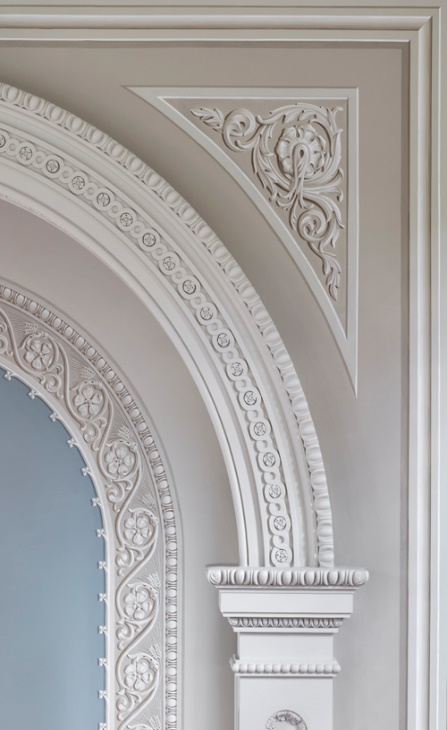 John Canning and Company dedicated their entire Liturgical Arts March newsletter to the FCCW restoration project.  Amy Zucca has written an evocative and scholarly article that can be found in the Sanctuary Restoration section of the church website.  © Robert Benson photography      We are extremely grateful to those who supported this challenging seven-year restoration.  Donations to the Sanctuary Fund continue to be accepted and will be used for ongoing expenses and future improvements.May the sanctuary at the FCCW provide everyone who enters a spiritual home of beauty and peace and a place from which goodwill will forever extend to the wider community.                                   Sanctuary Committee